Neuroscience Minor: 4-Year Plan							Date:___________________Year 1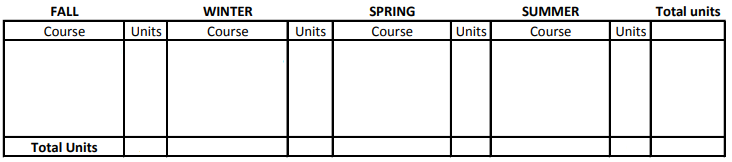 Year 2Year 3Year 4Please Note:All minor courses must be taken for a letter grade, with an overall grade-point average of 2.0 or betterMax 2-course overlap permissible between the student's major and the Neuroscience MinorMay apply Neuroscience 199AB toward the minor. These 199s, however, may not be used as overlap with the majorStudents may add the Neuroscience minor if it does not cause them to exceed their unit maximum. If they will exceed the max, students must first file a petition with the College of Letters and Science to raise their unit max. Please see a counselor in your appropriate counseling unit (i.e. College Counselors in A316 Murphy Hall or AAP, Athletics, Honors, etc.).